Правила арендыАРЕНДА МОЛЬБЕРТА - УДОБНО И НЕДОРОГО Для заключения договора аренды необходимо:Для физических лиц:Паспорт с данными о регистрацииСумма залога илиОдин документ на выбор из списка:Заграничный паспортВодительское удостоверениеТехнический паспорт на собственный автомобильДля юридических лиц:Реквизиты организацииДоверенность от руководителя на приемку-передачу имуществаСумма залогаЗа мольберт вносится возвратно-денежный залог. 
Оплата стоимости проката осуществляется единовременно и предварительно за время пользования Имуществом (в сутках) 
При прокате более 1 суток действуют скидки. 
При выдаче и возврате Мольберта заполняется Договор аренды. 
Возможно бронирование товара с внесением предоплаты. 
После завершения срока проката арендатор обязан в течение одних суток вернуть Мольберт либо заключить договор на новый срок. 
Арендатор обязан бережно относиться к Мольберту. Запрещается использовать его не по назначению, так как это может привести к появлению внешних и внутренних дефектов. Перед началом работы Арендатор обязан ознакомиться с правилами эксплуатации взятого напрокат имущества, а также с техникой безопасности. 
В случае появления у имущества дефектов, возникших в процессе эксплуатации Арендатором, Доверитель имущества выясняет причины появления дефектов. Если дефекты возникли из-за заводского брака или естественного износа деталей, то ремонт производится за счёт Доверителя. 
Если причиной появления дефектов явилось небрежное отношение к Мольберту со стороны Арендатора или нарушение правил эксплуатации Мольберта, то ремонт производится за счёт Арендатора. 
Доверитель оставляет за собой право ОТКАЗАТЬ в заключении Договора проката и выдаче имущества клиенту, БЕЗ УКАЗАНИЯ ПРИЧИН ОТКАЗА.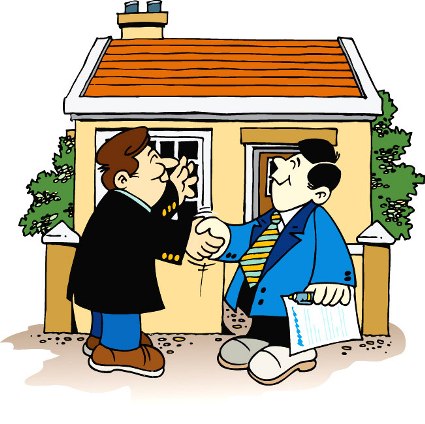 Желаем Вам приятной работы и отдыха!